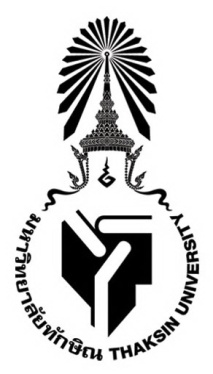 ส่วนที่ 8.1ใบสมัครตำแหน่งผู้อำนวยการสถาบันวิจัยและพัฒนามหาวิทยาลัยทักษิณสำหรับข้าราชการสังกัดมหาวิทยาลัยทักษิณวันที่ .................................................................เรื่อง   ขอสมัครเข้ารับการสรรหาดำรงตำแหน่งผู้อำนวยการสถาบันวิจัยและพัฒนาเรียน  ประธานคณะกรรมการสรรหาผู้อำนวยการสถาบันวิจัยและพัฒนา	ข้าพเจ้า  นาย/นาง/นางสาว ......................................................................................... ขอสมัครเข้ารับการสรรหาดำรงตำแหน่งผู้อำนวยการสถาบันวิจัยและพัฒนา มหาวิทยาลัยทักษิณ โดยได้จัดส่งแบบประวัติส่วนตัว และผลงานจำนวน 1 ชุด มาพร้อมนี้แล้ว	ทั้งนี้ ข้าพเจ้ายินดียื่นเปลี่ยนสถานภาพเป็นพนักงานมหาวิทยาลัยทักษิณ ภายใน 7 วัน นับแต่วันที่ได้รับแจ้งมติสภามหาวิทยาลัยทักษิณให้ดำรงตำแหน่งผู้อำนวยการสถาบันวิจัยและพัฒนา	จึงเรียนมาเพื่อโปรดพิจารณา							ขอแสดงความนับถือลงชื่อ..........................................................(................................................................)	ผู้สมัคร					            วันที่ ...............เดือน......................พ.ศ. ....